St Columba’s High School Masterclass Timetable 2019   v2DateDetailsTuesday 23rd AprilPE Higher Period 6 & 7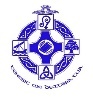 Wednesday 24th AprilAdmin H Period 3 & 4Admin N5 Period 5 & 6Thursday 25th AprilMusic N5 & H Period 5 & 6Friday 26th AprilBiology N5 Period 3 & 4Human Biology Period 5 & 6Monday 29th AprilMusic Tech N5 & H Periods 1 & 2Tuesday 30th AprilSpanish All Levels Period 5 & 6Modern Studies N5 Period 1 & 2Modern Studies H Period 5 & 6Wednesday 1st MayMaths N5 (& N5 Applications) Period 1 & 2Maths H & AH Period 3 & 4Hospitality Practical Cookery N5 Period 3 & 4Thursday 2nd MayPractical Woodwork N5 Period 5 & 6Friday 3rd MaySpanish N5 & H Period 5 & 6Tuesday 7th MayEnglish H & AH Period 3 & 4English N5 Period 5 & 6Wednesday 8th MayPhotography H Period 5 & 6Thursday 9th MayChemistry H & AH Period 1 & 2Chemistry N5 Period 5 & 6Friday 10th MayHistory N5 Period 1 & 2History H Period 3 & 4Monday 13th MayFrench N5 & H Period 1 & 2Tuesday 14th MayPhysics N5 Period 3 & 4Physics H Period 6 & 7Wednesday 15th MayBusiness Management N5 & H Period 1 & 2Design & Manufacture N5 Period 3 & 4Design & Manufacture H Period 5 & 6Thursday 16th MayGraphic Communication H Period 1 & 2Friday 17th MayGraphic Communication N5 Period 1 & 2Tuesday 21st MayComputing Science N5 Period 6 & 7Wednesday 22nd MayDrama N5 & H Period 5 & 6Economics H Period 5 & 6Art & Design H Period 3 & 4Art & Design N5 Period 5 & 6Thursday 23rd MayRMPS H Period 1 & 2Geography N5 Period 1 & 2Geography H Period 3 & 4